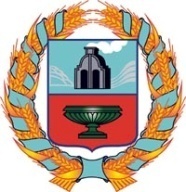 СОБРАНИЕ ДЕПУТАТОВ ГРЯЗНОВСКОГО СЕЛЬСОВЕТА      Тюменцевского района Алтайского краяРЕШЕНИЕс. ГрязновоОб утверждении Соглашения о передаче осуществления  части полномочий порешению вопросов местного значения  в области дорожной деятельности Администрации Тюменцевского района Администрации Грязновского сельсовета на 2018 год  В соответствии с п.4 ст.15 Федерального закона от 16.10.2003 г. №131-ФЗ «Об общих принципах организации местного самоуправления в Российской Федерации», Уставом сельсовета, Собрание депутатов Грязновского сельсовета РЕШИЛО:1.Утвердить Соглашение о передаче осуществления части полномочий по решению вопросов местного значения  в области дорожной деятельности в отношении автомобильных дорог местного значения в границах населенных пунктов поселения в части: содержание автомобильных дорог общего пользования местного значения, в том числе дорожных сооружений на них (расчистка от снега, планировка проезжей части гравийных и грунтовых дорог по улицам и другие виды работ); содержание пешеходных переходов, дорожных знаков (установка, ремонт, замена) на 2018 год.2. Контроль за исполнением данного решения возложить на постоянную комиссию  постоянную комиссию по вопросам плана, бюджета, налогам и экономической политике (председатель Нечаева Л.В.).Глава сельсовета          Н.А. БондаренкоКоррупциогенных факторов не выявлено                                         29.03.2018№32